Vypěstuj si domácí řeřichu  Budete potřebovatVatuPlastovou vaničku, mělkou misku nebo tácek (pokud chcete mít řeřichu jako ozdobu, můžete sehnat i různé ozdobné keramické tácky)Semínka řeřichy (v supermarketech, zahradnictvích či zahradních centrech hobbymarketů)Igelitový pytlíkVoduPostupDo nádobky rozprostřete vatu a nalejete na ni čistou vodu tak, aby vata byla dostatečně vlhká, ale ve vodě neplavala.Pak na vatu nasypte semínka řeřichy.Nádobu dejte do temna na cca 2 dny, již druhý den uvidíte, jak semínka začínají klíčit. Řeřicha pro naklíčení potřebuje teplo a vlhko, můžete tedy nádobku překrýt igelitovým pytlíkem. Dbejte na to, aby vata byla stále vlhká.Následně řeřichu umístěte nejlépe na okno na světlé místo, kde během pár dní krásně povyroste a zezelená.Sklízejte ji nůžkami.Řeřichou můžeme posypat chléb s máslem nebo si připravit pomazánku. 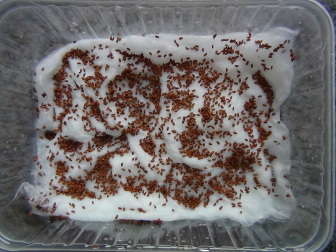 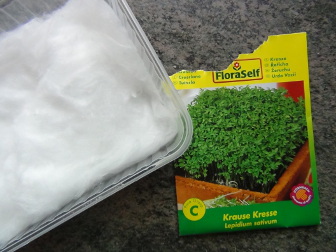 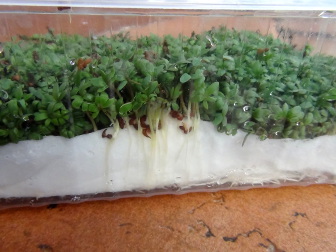 